ПРИЗНАКИ ВЫРАЗИТЕЛЬНОГО ЧТЕНИЯ И ИНТОНАЦИОННЫЙ АНАЛИЗ ТЕКСТАI. ПРИЗНАКИ ВЫРАЗИТЕЛЬНОГО ЧТЕНИЯ1. Ученик соблюдает паузы и логические ударения, которые передают замысел автора.2. Интонирует вопросительное, восклицательное, повествовательное и другие предложения. Придает голосу нужную эмоциональную окраску: горе, радость и др.3. Развивает хорошую дикцию. Произносит звуки четко и достаточно громко.4. Соблюдает темп речи: чтение текста занимает до трех минут.Помните! Образец интонационного анализа текста занимает до семи минут на уроке и подходит для «пятиминуток» при подготовке к собеседованию.II. УСЛОВНЫЕ ОБОЗНАЧЕНИЯ ДЛЯ ИНТОНАЦИОННОГО АНАЛИЗА ТЕКСТАIII. ПРИМЕР ИНТОНАЦИОННОГО АНАЛИЗА ТЕКСТА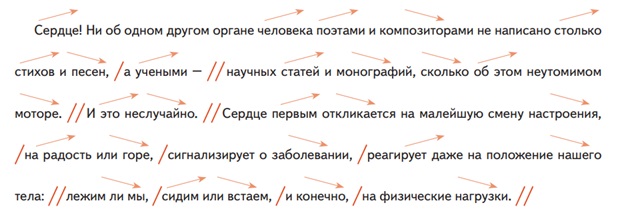 
«Признаки выразительного чтения и интонационный анализ текста»
© Материал из Справочной системы «Завуч».
Подробнее: https://1zavuch.ru/#/document/117/45410/bssPhr1/?of=copy-c3f959782e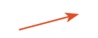 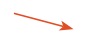 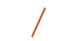 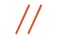 Повышение голосаПонижение голосаКороткая паузаДлинная пауза